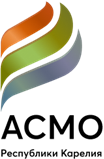 АССОЦИАЦИЯ «СОВЕТ МУНИЦИПАЛЬНЫХ ОБРАЗОВАНИЙ РЕСПУБЛИКИ КАРЕЛИЯ» Повестказаседания Правления Ассоциации «Совет муниципальных образований Республики Карелия»О награждении Благодарностью Ассоциации «Совет муниципальных образований Республики Карелия».О награждении Почётной грамотой Ассоциации «Совет муниципальных образований Республики Карелия».О ходатайстве награждения наградами Всероссийской ассоциации развития местного самоуправления (ВАРМСУ).Об утверждении Положения «О региональном этапе конкурса «Лучшая практика территориального общественного самоуправления Республики Карелия».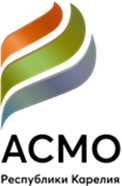 АССОЦИАЦИЯ «СОВЕТ МУНИЦИПАЛЬНЫХ ОБРАЗОВАНИЙ РЕСПУБЛИКИ КАРЕЛИЯ» ЗАСЕДАНИЕ ПРАВЛЕНИЯ21 марта 2024 года                                                                               г. Петрозаводск                                        РЕШЕНИЕ № 1по вопросу «О награждении Благодарностью Ассоциации «Совет муниципальных образований Республики Карелия»В соответствии с п. 7 Положения «О Благодарности Ассоциации «Совет муниципальных образований Республики Карелия» 	решили:Выразить Благодарность Ассоциации «Совет муниципальных образований Республики Карелия» за эффективную работу в органах местного самоуправления Республики Карелия:Калевальский муниципальный район:- ЗАНКОВИЧУ ВИКТОРУ ВАСИЛЬЕВИЧУ, депутату Совета Луусалмского сельского поселения Калевальского муниципального района;Кемский муниципальный район:- ДОЛИНИНОЙ СВЕТЛАНЕ ВЛАДИМИРОВНЕ, главе администрации Кемского муниципального района;Кондопожский муниципальный район- АНДРОНОВОЙ ЖАННЕ ВЛАДИМИРОВНЕ, главному бухгалтеру администрации Петровского сельского поселения Кондопожского муниципального района;- БОЧАРОВУ АЛЕКСАНДРУ ДМИТРИЕВИЧУ, главному специалисту администрации Петровского сельского поселения Кондопожского муниципального района;Костомукшский городской округ:- НОВГОРОДОВУ СЕРГЕЮ НИКОЛАЕВИЧУ, главе Костомукшского городского округа;Муезерский муниципальный район:- СЕДЛЕЦКОЙ МАРИНЕ АЛЕКСЕЕВНЕ, главе Ребольского сельского поселения Муезерского муниципального района;- СЕРГЕЕВОЙ ЮЛИИ АЛЕКСАНДРОВНЕ, главе Суккозерского сельского поселения Муезерского муниципального района; Олонецкий национальный муниципальный район- ИЗОТОВОЙ ЕВГЕНИИ ВАЛЕРИАНОВНЕ, председателю Совета депутатов Куйтежского сельского поселения Олонецкого национального муниципального района;- КОНОНОВОЙ ТАТЬЯНЕ ВЛАДИМИРОВНЕ, депутату Совета депутатов Куйтежского сельского поселения Олонецкого национального муниципального района;- КОНЮХОВУ ДМИТРИЮ АЛЕКСАНДРОВИЧУ, депутату Совета депутатов Куйтежского сельского поселения Олонецкого национального муниципального района;- КЯБЯЛЕВОЙ ЛАРИСЕ НИКОЛАЕВНЕ, депутату Совета Михайловского сельского поселения Олонецкого национального муниципального района;- НИКИФОРОВОЙ МАРИИ ВАЛЕРЬЕВНЕ, председателю Совета Коткозерского сельского поселения Олонецкого национального муниципального района;- ОЛЬХИНОЙ ЕКАТЕРИНЕ НИКОЛАЕВНЕ, ведущему специалисту отдела муниципальных закупок администрации Олонецкого национального муниципального района;- ПЕТРОВОЙ КРИСТИНЕ ВЯЧЕСЛАВОВНЕ, депутату Совета депутатов Куйтежского сельского поселения Олонецкого национального муниципального района;- ПРОХОРОВОЙ МАРГАРИТЕ НИКОЛАЕВНЕ, архивисту муниципального казённого учреждения Олонецкого национального муниципального района «Олонецкий муниципальный архив»;- СОВЕТУ ВЕТЕРАНОВ Видлицкого сельского поселения Олонецкого национального муниципального района за вклад в социально-экономическое развитие и активное участие в решении вопросов местного значения;- ОБЩЕСТВУ С ОГРАНИЧЕННОЙ ОТВЕТСТВЕННОСТЬЮ «РЕСУРС СП» за вклад в социально-экономическое развитие и активное участие в решении вопросов местного значения;Петрозаводский городской округ:- АЛЕКСАХИНУ ВЯЧЕСЛАВУ ИВАНОВИЧУ, заместителю начальника управления по делам ГО и ЧС Администрации Петрозаводского городского округа;- БУРАКОВОЙ ТАТЬЯНЕ АНАТОЛЬЕВНЕ, главному специалисту отдела потребительского рынка Муниципального казённого учреждения Петроснаб;- ГОЛУБЕНКО ОЛЬГЕ ЮРЬЕВНЕ, начальнику управления организационной работы аппарата Администрации Петрозаводского городского округа;- НАЗАРОВОЙ ЕЛЕНЕ ВЛАДИМИРОВНЕ, главному специалисту отдела обеспечения градостроительной деятельности управления архитектуры и градостроительства Администрации Петрозаводского городского округа;- НЯППИНЕН ИРИНЕ АЛЕКСАНДРОВНЕ, начальнику управления финансов и экономики комитета социального развития Администрации Петрозаводского городского округа;- ПОЛИТОВОЙ ОКСАНЕ СЕРГЕЕВНЕ, заместителю Председателя Петрозаводского городского Совета;Пряжинский национальный муниципальный район:- ВЕЙКОЛАЙНЕН ВАЛЕНТИНЕ ВИКТОРОВНЕ, специалисту 1 категории администрации Матросского сельского поселения Пряжинского национального муниципального района;- ГОМЗА АННЕ ВЛАДИМИРОВНЕ, заместителю главы администрации Матросского сельского поселения Пряжинского национального муниципального района;Пудожский муниципальный район:- КОЗЛОВОЙ ИРИНЕ ВЛАДИМИРОВНЕ, специалисту администрации Красноборского сельского поселения Пудожского муниципального района;- ПЕРШИНОЙ ГАЛИНЕ ИВАНОВНЕ, специалисту 1 категории администрации Кривецкого сельского поселения Пудожского муниципального района;-  ТАРАЩИК     ИРИНЕ   МАТВЕЕВНЕ, специалисту 1 категории администрации Кривецкого сельского поселения Пудожского муниципального района;      Сортавальский муниципальный район:- СОЛОПОВОЙ НАТАЛЬЕ ЕВГЕНЬЕВНЕ, председателю контрольно-счетного комитета администрации Вяртсильского городского поселения Сортавальского муниципального района;Суоярвский муниципальный округ:- ПОПОВОЙ МАРИНЕ ВАСИЛЬЕВНЕ, специалисту 1 категории общего отдела управления делами (территориальный орган местной администрации с.Вешкелица) администрации Суоярвского муниципального округа;- ЧАЙКИНУ СЕРГЕЮ ВАСИЛЬЕВИЧУ, председателю территориального общественного самоуправления «Онтинниеми» Суоярвского муниципального округа за вклад в социально-экономическое развитие и активное участие в решении вопросов местного значения.Председатель Ассоциации                                                                             В.Н. Мурый 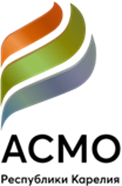 АССОЦИАЦИЯ «СОВЕТ МУНИЦИПАЛЬНЫХ ОБРАЗОВАНИЙ РЕСПУБЛИКИ КАРЕЛИЯ» ЗАСЕДАНИЕ ПРАВЛЕНИЯ21 марта 2024 года                                                                               г. ПетрозаводскРЕШЕНИЕ № 2по вопросу «О награждении Почётной грамотой Ассоциации «Совет муниципальных образований Республики Карелия» В соответствии с п. 8 Положения «О Почётной грамоте Ассоциации «Совет муниципальных образований Республики Карелия» решили:Наградить Почётной грамотой Ассоциации «Совет муниципальных образований Республики Карелия» за высокий профессионализм и большой вклад в развитие местного самоуправления в Республике Карелия:- КУЗЬМИНУ ИРИНУ ВАЛЕРЬЕВНУ, ведущего специалиста Ассоциации «Совет муниципальных образований Республики Карелия»;Кемский муниципальный район:- ШПЕК ВАЛЕНТИНУ АНАТОЛЬЕВНУ, депутата совета Рабочеостровского сельского поселения Кемского муниципального района;Лахденпохский муниципальный район:- БАРАНОЧНИКА ДМИТРИЯ ВАЛЕНТИНОВИЧА, депутата Совета Куркиекского сельского поселения Лахденпохского муниципального района;- МАКАРОВУ ЛЮДМИЛУ ВЛАДИМИРОВНУ, специалиста 1 категории администрации Куркиекского сельского поселения Лахденпохского муниципального района;- НОВОЖИЛОВУ ЕЛЕНУ СЕРГЕЕВНУ, ведущего специалиста по бюджетному и бухгалтерскому учету администрации Куркиекского сельского поселения Лахденпохского муниципального района;Лоухский муниципальный район:- АДМИНИСТРАЦИЮ Чупинского городского поселения Лоухского муниципального района;- ДАВЫДОВА ЮРИЯ АНАТОЛЬЕВИЧА, главу Чупинского городского поселения Лоухского муниципального района;Медвежьегорский муниципальный район:- БОРОВСКУЮ ТАТЬЯНУ ПЕТРОВНУ, главу Толвуйского сельского поселения Медвежьегорского муниципального района;- ЖУРАВЛЕВУ ЛЮДМИЛУ ВАЛЕРЬЕВНУ, главу Шуньгского сельского поселения Медвежьегорского муниципального района;- МОРОЗОВУ ЕКАТЕРИНУ МИХАЙЛОВНУ, ведущего специалиста администрации Повенецкого городского поселения Медвежьегорского муниципального района;- НИКОНОВУ НАТАЛЬЮ ВЛАДИМИРОВНУ, главу Повенецкого городского поселения Медвежьегорского муниципального района;- САДОВСКУЮ ОЛЬГУ АНАТОЛЬЕВНУ, депутата Совета Повенецкого городского поселения Медвежьегорского муниципального района;- СТЕПАНЕНКО ВИКТОРА МИХАЙЛОВИЧА, главу, председателя Совета Медвежьегорского муниципального района;- ТУРЦЕВУ ЛЮБОВЬ ИВАНОВНУ, депутата Совета Повенецкого городского поселения Медвежьегорского муниципального района;- ХАРИТОНОВА ВЛАДИМИРА МИХАЙЛОВИЧА, депутата Совета Повенецкого городского поселения Медвежьегорского муниципального района;Муезерский муниципальный район:- ПАШУКА АЛЕКСАНДРА ВЛАДИМИРОВИЧА, главу администрации Муезерского муниципального района;- БАРИНКОВУ ЛЮДМИЛУ НИКОЛАЕВНУ, главу Муезерского городского поселения Муезерского муниципального района;Олонецкий национальный муниципальный район- АБРАМОВУ ЛИДИЮ АНАТОЛЬЕВНУ, ведущего специалиста отдела по распоряжению имуществом, архитектуры и градостроительства Управления экономического развития администрации Олонецкого национального муниципального района;- ДАНИЛИНУ АНАСТАСИЮ МИХАЙЛОВНУ, депутата Совета Мегрегского сельского поселения Олонецкого национального муниципального района;- ЕРМОЛАЕВУ ТАТЬЯНУ ЮРЬЕВНУ, депутата Совета Коверского сельского поселения Олонецкого национального муниципального района;- ЗАЙЦЕВУ ИРИНУ ЮРЬЕВНУ, специалиста 1 категории администрации Коткозерского сельского поселения Олонецкого национального муниципального района;- ЗОТЕЕВУ НАТАЛЬЮ ИВАНОВНУ, председателя Совета Ильинского сельского поселения Олонецкого национального муниципального района;- ИЗОТОВУ ЕЛЕНУ МИХАЙЛОВНУ, депутата Совета депутатов Куйтежского сельского поселения Олонецкого национального муниципального района;- КАЛАЧЕВУ ЕЛЕНУ ВЛАДИМИРОВНУ, депутата Совета Туксинского сельского поселения Олонецкого национального муниципального района;- КАЛИНИНА ПАВЛА ИВАНОВИЧА, депутата Совета Мегрегского сельского поселения Олонецкого национального муниципального района;- КОЗЛОВУ АЛЕВТИНУ ВЛАДИМИРОВНУ, главу Мегрегского сельского поселения Олонецкого национального муниципального района;- КОРНИЛОВУ ИННУ НИКОЛАЕВНУ, главу Туксинского сельского поселения Олонецкого национального муниципального района;- ХРИСТОФОРОВУ ТАТЬЯНУ МИХАЙЛОВНУ, заместителя главы администрации – начальника Управления жилищно-коммунального хозяйства, администрации Олонецкого национального муниципального района;Петрозаводский городской округ- БОГДАНОВУ БЕЛЛУ АЛЕКСАНДРОВНУ, главного специалиста управления экономики и инвестиционной политики комитета экономического развития Администрации Петрозаводского городского округа;- ВОЛКОВУ ИРИНУ ВЛАДИМИРОВНУ, ведущего специалиста отдела распоряжения, управления и аренды муниципального имущества комитета экономического развития Администрации Петрозаводского городского округа;- ГРЕЧКИНУ МАРИНУ ЕВГЕНЬЕВНУ, ведущего специалиста градостроительства муниципального казенного учреждения Петрозаводского городского округа «Управление капитального строительства»;- ДМИТРИЕВУ ДИАНУ ОЛЕГОВНУ, главного специалиста отдела распоряжения, управления и аренды муниципального имущества комитета экономического развития Администрации Петрозаводского городского округа;- ЕВСТИГНЕЕВУ ДИАНУ ВЛАДИМИРОВНУ, заместителя главы Администрации Петрозаводского городского округа - руководителя аппарата;- ЕГЛАЧЕВУ АРИНУ ВЯЧЕСЛАВОВНУ, консультанта управления благоустройства и экологии комитета жилищно-коммунального хозяйства Администрации Петрозаводского городского округа;- ПАХОМОВУ СВЕТЛАНУ АЛЕКСАНДРОВНУ, заместителя председателя комитета – начальника управления образования комитета социального развития Администрации Петрозаводского городского округа;- ШАРОВСКУЮ НАТАЛЬЮ НИКОЛАЕВНУ, заместителя начальника управления земельных ресурсов комитета градостроительства и землепользования Администрации Петрозаводского округа;- ХАНЦЕВИЧА АЛЕКСАНДРА ЮРЬЕВИЧА, заместителя Председателя Петрозаводского городского Совета;Питкярантский муниципальный округ:- БУЛАХОВА КОНСТАНТИНА АНАТОЛЬЕВИЧА, главу Питкярантского муниципального округа;Прионежский муниципальный район- ШЕМЕТА ГРИГОРИЯ НИКОЛАЕВИЧА, главу администрации Прионежского муниципального района;Пряжинский национальный муниципальный район- КОРЕННОГО ОЛЕГА ВЛАДИМИРОВИЧА, главу Матросского сельского поселения Пряжинского национального муниципального района;- ЧУГАЯ АЛЕКСАНДРА ГЕОРГИЕВИЧА, главу Ведлозерского сельского поселения Пряжинского национального муниципального района;Пудожский муниципальный район:- ГРИШИНУ ОКСАНУ АЛЕКСАНДРОВНУ, главу Пяльмского сельского поселения, председатель Совета Пудожского муниципального района;- ПАФНУЧЕВА ИГОРЯ ПЕТРОВИЧА, главу Куганаволокского сельского поселения Пудожского муниципального района;- САВИНУ ОЛЬГУ АЛЕКСАНДРОВНУ, ведущего специалиста Красноборского сельского поселения Пудожского муниципального района;- СКОВОРОДНИКОВУ ИРИНУ ГОРДЕЕВНУ, председателя Совета депутатов Пяльмского сельского поселения Пудожского муниципального района; - ТИМОНИНА АЛЕКСЕЯ АЛЕКСАНДРОВИЧА, главу администрации Авдеевского сельского поселения Пудожского муниципального района;Сегежский муниципальный округ:- ГУСЕВУ МАРИНУ ЛЕОНИДОВНУ, главу Сегежского муниципального округа;- ЗАБАВА ВИКТОРА МИХАЙЛОВИЧА, руководителя территориального органа местной администрации Сегежского муниципального округа;- ХОМЯКОВА ИВАНА ВЛАДИМИРОВИЧА, руководителя территориального органа местной администрации Сегежского муниципального округа; Сортавальский муниципальный район:- БОРИСОВУ НАТАЛЬЮ ВЛАДИМИРОВНУ, управляющего делами администрации Сортавальского муниципального района;- МИЩЕНКО АНДРЕЯ МИХАЙЛОВИЧА, главу Кааламского сельского поселения Сортавальского муниципального района;- ЯШЕНКОВА ВЛАДИМИРА АЛЕКСАНДРОВИЧА, главу Вяртсильского городского поселения Сортавальского муниципального района;Суоярвский муниципальный округ:- ПЕТРОВА РОМАНА ВИТАЛЬЕВИЧА, главу Суоярвского муниципального округа.Председатель Ассоциации                                                                   В.Н. Мурый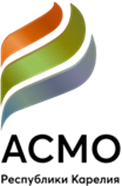 АССОЦИАЦИЯ «СОВЕТ МУНИЦИПАЛЬНЫХ ОБРАЗОВАНИЙ РЕСПУБЛИКИ КАРЕЛИЯ» ЗАСЕДАНИЕ ПРАВЛЕНИЯ21 марта 2024 года                                                                               г. ПетрозаводскРЕШЕНИЕ № 3по вопросу «О ходатайстве награждения наградами Всероссийской ассоциации развития местного самоуправления В соответствии с п. 4 статьи 7 Устава Ассоциации «Совет муниципальных образований Республики Карелия» решили:Направить ходатайство о награждении медалью Всероссийской ассоциации развития местного самоуправления «За развитие местного самоуправления»:- ГУЛЕВИЧА ЛЕОНИДА ПЕТРОВИЧА, ветерана муниципальной службы;- СТЕПАНОВУ ТАТЬЯНУ ВАСИЛЬЕВНУ, главу администрации Видлицкого сельского поселения Олонецкого национального муниципального района.Направить ходатайство о награждении знаком Всероссийской ассоциации развития местного самоуправления «За развитие местного самоуправления»:- ГЛЫТЕНКО ЛЮДМИЛУ ИВАНОВНУ, главу Хийтольского сельского поселения, главу и председателя Совета Лахденпохского муниципального района Республики Карелия;- ИВАНОВУ ЕЛЕНУ КОНСТАНТИНОВНУ, заместителя главы администрации Сортавальского муниципального района Республики Карелия;- МИХАЛАП ИРИНУ ПАВЛОВНУ, руководителя территориального органа в составе управления развития территорий администрации Питкярантского муниципального округа Республики Карелия;- ШАЛАПАНОВУ ТАТЬЯНУ ВИКТОРОВНУ, главу Заозерского сельского поселения Прионежского муниципального района Республики Карелия.3. Направить ходатайство о награждении Почётной грамотой Всероссийской ассоциации развития местного самоуправления:- СОКОЛОВУ АНАСТАСИЮ ВЛАДИМИРОВНУ, главу Шуйского сельского поселения Прионежского муниципального района Республики Карелия;- СТАФЕЕВУ МАРИНУ АНАТОЛЬЕВНУ, главу Ильинского сельского поселения Олонецкого национального муниципального района Республики Карелия;- ХЕЙНОНЕН ЛЮДМИЛУ АЛЕКСЕЕВНУ, главу Куйтежского сельского поселения Олонецкого национального муниципального района Республики Карелия.4. Направить ходатайство о награждении Благодарностью Всероссийской ассоциации развития местного самоуправления:- МАРОЗ ЕЛИЗАВЕТУ ИВАНОВНУ, главу Пайского сельского поселения Прионежского муниципального района Республики Карелия;- ТИМИНУ ГАЛИНУ ИВАНОВНУ, главу Мийнальского сельского поселения, председателя Совета Мийнальского сельского поселения Лахденпохского муниципального района Республики Карелия.5. Исполнительной дирекции подготовить представление на кандидатов во Всероссийскую ассоциацию развития местного самоуправления.Председатель Ассоциации                                                                   В.Н. Мурый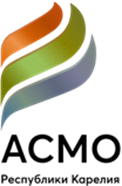 АССОЦИАЦИЯ «СОВЕТ МУНИЦИПАЛЬНЫХ ОБРАЗОВАНИЙ РЕСПУБЛИКИ КАРЕЛИЯ» ЗАСЕДАНИЕ ПРАВЛЕНИЯ21 марта 2024 года                                                                               г. ПетрозаводскРЕШЕНИЕ № 4по вопросу «Об утверждении Положения «О региональном этапе конкурса «Лучшая практика территориального общественного самоуправления Республики Карелия».» В соответствии с п. 4 статьи 7 Устава Ассоциации «Совет муниципальных образований Республики Карелия» решили:Наградить В целях выявления лучших практик (проектов), реализованных органами территориального общественного самоуправления Республики Карелия:  РЕШИЛИ:1. Утвердить Положение «О региональном этапе конкурса «Лучшая практика территориального общественного самоуправления Республики Карелия» согласно приложению 1.2.  Рекомендовать главам муниципальных образований Республики Карелия оказать содействие  органам территориального общественного самоуправления в участии в вышеназванном конкурсе.3. Исполнительной дирекции Ассоциации разместить информацию о проведении и итогах конкурса на официальном сайте Ассоциации в информационно-телекоммуникационной сети «Интернет» асмо-карелия.рф.4. Контроль за исполнением настоящего распоряжения возложить 
на исполнительного директора О.А. Бурак.Председатель Ассоциации 							В.Н. МурыйПриложение 1к решению № 4Правления Ассоциацииот 21 марта 2024 года Настоящее положение определяет условия и порядок проведения регионального этапа конкурса «Лучшая практика территориального общественного самоуправления Республики Карелия» (далее – Конкурс) среди органов территориального общественного самоуправления (далее – органов ТОС), реализующих социально значимые проекты.Лучшая практика ТОС Республики Карелия – это выигранный конкурс, комплекс мероприятий (проект), разработанный и реализованный Заявителем, направленный на решение социально – экономических, общественных вопросов на местном уровне и реализуемый собственными силами и в том числе при поддержке партнерских организаций.Конкурс проводится Ассоциацией «Совет муниципальных образований Республике Карелия» (далее – АСМО РК) при поддержке Правительства Республики Карелия во исполнении Указа Президента Российской Федерации от 16 января 2017 года № 13 «Об утверждении Основ государственной политики регионального развития Российской Федерации на период до 2025 года», Перечня поручений Президента Российской Федерации по итогам заседания Совета при Президенте Российской Федерации по развитию местного самоуправления 5 августа 2017 года (пункт 3) Пр-1773 от 07 сентября 2017 года, Перечня поручений Президента Российской Федерации по итогам заседания Совета при Президенте Российской Федерации по развитию местного самоуправления 30 января 2020 года (подпункт 15) пункта 1 Пр-354 от 01 марта 2020 года.Конкурс организуется и проводится ежегодно в целях выявления, поощрения и распространения применения, популяризации примеров лучшей практики деятельности органов ТОС.Конкурс проводится по следующим номинациям, отражающим практику организации работы ТОС и решение вопросов местного значения органами ТОС (далее – номинации Конкурса):«Благоустройство и экология» - (практики (проекты) по организации и проведению благоустройства дворовой территории, общественных пространств (парков, скверов, объектов культурного наследия местного значения), организация и проведение субботников, акций по уборке мусора и сбора макулатуры, пластика, металлолома и т.д.);«Формирование здорового образа жизни, физическая культура и спорт» - (практики (проекты) по организации и проведению спортивных мероприятий, соревнований, марафонов, организация спортивных дворовых секций, оборудование спортивных и детских площадок);«Местные художественные промыслы, культурные инициативы, развитие туризма» - (практики (проекты) по организации и проведению культурных мероприятий, приуроченных к празднованию государственных праздников, памятным датам, организация гостевых домов, местных музеев, организация ремесленных мастерских, творческих досуговых клубов и студий);«Социальная поддержка населения» - (практики (проекты) по организации поддержки многодетных семей, малообеспеченных и социально незащищённых граждан, адресная поддержка указанных категорий граждан;«Комплексное развитие территорий» - (практики (проекты), направленные на решение вопросов в нескольких направлениях деятельности, проекты, включающие мероприятия, реализованные в нескольких номинациях);«Межпоколенческие связи» - (практики (проекты) по организации передачи опыта одного поколения и принятию этого опыта другим поколением, мероприятия, направленные на сохранение и укрепление традиционных ценностей);«Укрепляем мир общинами» - (практики (проекты) по организации и проведению мероприятий приуроченных к международному Дню соседей, установление и развитие контактов с местными сообществами из зарубежных стран, реализация и участие в международных проектах и программах);«Лучший председатель ТОС»  - (руководители ТОC), осуществляющие социальную деятельность на территории ТОС;В Конкурсе вправе принимать участие органы ТОС (юридические и неюридические лица), являющиеся членами Ассоциации «Развитие территориального общественного самоуправления Республики Карелия» (АР ТОС РК), соответствующие всем следующим требованиям:Зарегистрированные не позднее чем за 1 (один) год до дня начала приема заявок на участие в Конкурсе.ТОС-юридическое лицо не находится в процессе ликвидации, в отношении нее не возбуждено производство по делу о несостоятельности (банкротстве), деятельность организации не приостановлена в порядке, предусмотренном законодательством.ТОС должен быть организован в соответствии с Федеральным законом от 06 октября 2003 года № 131-ФЗ «Об общих принципах организации местного самоуправления в Российской Федерации».Самостоятельно осуществлять на соответствующей территории общественно-полезную деятельность, которая по своему содержанию и результатам соответствует направлениям Конкурса.Принявшие участие в региональном этапе конкурса социально значимых проектов и успешно реализовавшие проект в год, предшествующий году подачи заявки на настоящий конкурс.Участники Конкурса распределены по следующим категориям:городские ТОСы (органы ТОС зарегистрированные и осуществляющие свою деятельность в городских (муниципальных) округах и городских поселениях);сельские ТОСы (органы ТОС зарегистрированные и осуществляющие свою деятельность в сельских поселениях).Конкурс проводится в 3 этапа:I (первый) этап – с 1 января по 10 июня – подача заявок в электронном виде через личный кабинет администрации муниципального образования, на территории которой зарегистрирован  ТОС:– по номинациям, указанным в пунктах 5.1 – 5.7 (Приложение 1),– по номинации, указанной в пункте 5.8 (Приложение 2);II (второй) этап – с 11 июня по 25 июня оценка заявок, представленных на региональный этап Конкурса, и определение победителей в соответствии с требованиями настоящего Положения. III (третий) этап – с 26 июня по 15 июля – направление заявок на федеральный этап Конкурса. 8.4. Члены Конкурсной комиссии, создаваемой решением Правления, оценивают все представленные на Конкурс заявки по номинациям и категориям согласно пункта 11 настоящего Положения. Исполнительная дирекция производит суммарный подсчет итоговых баллов, на основании которых Конкурсная комиссия определяет победителей.Конкурсная комиссия своим решением формирует перечень победителей Конкурса, определяя 5 (пять) победителей по каждой номинации в каждой категории, среди которых распределяются первое, второе, третье, четвертое, пятое места. Победителям Конкурса присуждаются дипломы АСМО РК. При наличии финансовых средств могут быть поощрены денежными премиями. Заявки победителей регионального этапа Конкурса направляются на федеральный конкурс, в соответствии со сроками, установленными Положением о федеральном этапе конкурса.Участники Конкурса, не ставшие победителями и не занявшие призовые места, могут быть отмечены Благодарностями, Почетными грамотами АСМО РК, за личный вклад в развитие ТОС и ценными подарками.Подведение итогов Конкурса и их размещение на официальном сайте АСМО РК (асмо-карелия.рф) осуществляется не позднее 15 мая.Поощрение участников Конкурса осуществляется в торжественной обстановке на ежегодном Общем собрании членов АРТОС РК.Обобщение выявленных по итогам Конкурса примеров лучших практик ТОС осуществляется Исполнительной Дирекцией АСМО РК, публикуются в сборнике и размещаются на официальном сайте АСМО РК в разделе ТОС.Оценка заявок регионального этапа Конкурса осуществляется по 5-и балльной системе в соответствии со следующими критериями и коэффициентами их значимости:11.1. Для номинаций, указанных в пунктах 5.1 – 5.7:Для номинации, указанной в пункте 5.8:Приложение 1к Положению о региональном этапе конкурсе «Лучшая практика ТОС Республики Карелия»Форма заявки проекта Регионального этапа конкурса «Лучшая практика ТОС Республики Карелия»Приложение 2к Положению о региональном этапе конкурсе «Лучшая практика ТОС Республики Карелия»Форма заявки  Всероссийского конкурса «Лучшая практика ТОС» для номинации, указанной в пункте 5.9 настоящего ПоложенияДата проведения:21 марта  2024 годаВремя проведения:12.00 – 14.30Место проведения:г. Петрозаводск№/№п/пНаименование критерияБалл, выставленный членом конкурсной комиссииКоэффициент значимостиИтоговый балл(столбец 3Х4)12345Доля жителей вовлеченных в деятельность ТОС при реализации практики (проекта)от 1 до 55Количество человек, проживающих в границахТОС, которые пользуются результатамиПроекта (благополучатели)от 1 до 54Количество реализованных практик (проектов) и инициатив ТОС за предыдущий год (кроме заявляемой практики (проекта))от 1 до 53Обоснованность и актуальность проблемы, на решение которой направлен проектот 1 до 52Перспектива дополнительной реализации проекта (без дополнительного финансирования)от 1 до 53Перечень работ, проделанных по проекту от 1 до 53Финансовая эффективность проекта (доля привлеченных средств и результаты реализованной практики (проекта) в том числе:Сумма пунктов 7.1. и 7.2.-Сумма пунктов 7.1. и 7.2.7.1.- на одного жителяот 1 до 517.2.- на одного благополучателяот 1 до 55Привлечение внебюджетных средств на осуществление практики (проекта) ТОС, объемы привлеченного внебюджетного финансированияот 1 до 55Использование механизмов волонтёрства (привлечение жителей территории, на которой осуществляется проект, к выполнению определенного перечня работ на безвозмездной основе)от 1 до 52Использование механизмов социального партнерства (взаимодействие с органами государственной власти, органами местного самоуправления муниципальных образований, организациями и учреждениями, действующими на территории осуществления проекта)от 1 до 54Количество проведенных собраний (советов, конференций, заседаний органов ТОС) и рассматриваемые вопросыот 1 до 52Освещение информации о деятельности и достижениях ТОС в средствах массовой информации, в том числе в официальных группах (чатах) популярных социальных сетейот 1 до 55№/№п/пНаименование критерияБалл, выставленный экспертомКоэффициент значимостиИтоговый балл(столбец 3Х4)12345Участие в конференциях, заседаниях, семинарах, круглых столах, проводимых органами местного самоуправленияот 1 до 55Наличие положительных отзывов жителей, юридических лиц, в том числе некоммерческих организаций, или индивидуальных предпринимателей, осуществляющих деятельность по управлению многоквартирным домом, депутатов МО, органов местного самоуправления о работе ТОСот 1 до 55Количество заседаний Совета ТОС за отчетный периодот 1 до 53Реализованные предложения, внесенные органами ТОС в органы местного самоуправления муниципального образования (в том числе реализованные проекты ТОС)от 1 до 55Награды за вклад в развитие движения ТОС (грамоты и благодарственные письма всех уровней власти) (приложить копии)от 1 до 54партнерство и взаимодействие ТОС  с субъектами МСП, НКО, управляющими компаниями.от 1 до 54Работа со средствами массовой информации статьи, публикации, выступления от 1 до 53Укажите номинацию конкурсаУкажите номинацию конкурсаУкажите номинацию конкурсаУкажите номинацию конкурсаУкажите номинацию конкурсаУкажите номинацию конкурсаУкажите категориюУкажите категориюУкажите категориюУкажите категориюУкажите категориюУкажите категориюЯвляется ли ТОС членом АРТОС РКЯвляется ли ТОС членом АРТОС РКЯвляется ли ТОС членом АРТОС РКЯвляется ли ТОС членом АРТОС РКЯвляется ли ТОС членом АРТОС РКЯвляется ли ТОС членом АРТОС РКНаименование муниципального районаНаименование муниципального районаНаименование муниципального районаНаименование муниципального районаНаименование муниципального районаНаименование муниципального районаНаименование муниципального образованияНаименование муниципального образованияНаименование муниципального образованияНаименование муниципального образованияНаименование муниципального образованияНаименование муниципального образованияПолное наименование ТОС(название ТОСа писать в кавычках)Полное наименование ТОС(название ТОСа писать в кавычках)Полное наименование ТОС(название ТОСа писать в кавычках)Полное наименование ТОС(название ТОСа писать в кавычках)Полное наименование ТОС(название ТОСа писать в кавычках)Полное наименование ТОС(название ТОСа писать в кавычках)Номенклатурный номер ТОСНоменклатурный номер ТОСНоменклатурный номер ТОСНоменклатурный номер ТОСНоменклатурный номер ТОСНоменклатурный номер ТОСДата регистрации устава ТОС уполномоченным органом местного самоуправления (необходимо указать номер документа и дату его принятия)Дата регистрации устава ТОС уполномоченным органом местного самоуправления (необходимо указать номер документа и дату его принятия)Дата регистрации устава ТОС уполномоченным органом местного самоуправления (необходимо указать номер документа и дату его принятия)Дата регистрации устава ТОС уполномоченным органом местного самоуправления (необходимо указать номер документа и дату его принятия)Дата регистрации устава ТОС уполномоченным органом местного самоуправления (необходимо указать номер документа и дату его принятия)Дата регистрации устава ТОС уполномоченным органом местного самоуправления (необходимо указать номер документа и дату его принятия)Количество жителей, проживающих в границах ТОСКоличество жителей, проживающих в границах ТОСКоличество жителей, проживающих в границах ТОСКоличество жителей, проживающих в границах ТОСКоличество жителей, проживающих в границах ТОСКоличество жителей, проживающих в границах ТОСКоличество человек, проживающих в границах ТОС, которые пользуются результатами проекта (благополучатели)Количество человек, проживающих в границах ТОС, которые пользуются результатами проекта (благополучатели)Количество человек, проживающих в границах ТОС, которые пользуются результатами проекта (благополучатели)Количество человек, проживающих в границах ТОС, которые пользуются результатами проекта (благополучатели)Количество человек, проживающих в границах ТОС, которые пользуются результатами проекта (благополучатели)Количество человек, проживающих в границах ТОС, которые пользуются результатами проекта (благополучатели)ФИО председателя ТОСФИО председателя ТОСФИО председателя ТОСФИО председателя ТОСФИО председателя ТОСФИО председателя ТОС10.1 Почтовый адрес (с указанием индекса)10.1 Почтовый адрес (с указанием индекса)10.1 Почтовый адрес (с указанием индекса)10.1 Почтовый адрес (с указанием индекса)Номер мобильного телефонаНомер мобильного телефонаНомер мобильного телефонаНомер мобильного телефонаАдрес электронной почтыАдрес электронной почтыАдрес электронной почтыАдрес электронной почтыЯвляется ли ТОС юридическим лицом?Является ли ТОС юридическим лицом?Является ли ТОС юридическим лицом?Является ли ТОС юридическим лицом?Является ли ТОС юридическим лицом?Является ли ТОС юридическим лицом?ДАДАДАНЕТЕсли Ваш ТОС юридическое лицо укажите:Если Ваш ТОС юридическое лицо укажите:Если Ваш ТОС юридическое лицо укажите:Если Ваш ТОС юридическое лицо укажите:Если Ваш ТОС юридическое лицо укажите:Если Ваш ТОС юридическое лицо укажите:Дата регистрации ТОС в Управлении Министерства юстиции РФ по РКДата регистрации ТОС в Управлении Министерства юстиции РФ по РКДата регистрации ТОС в Управлении Министерства юстиции РФ по РКДата регистрации ТОС в Управлении Министерства юстиции РФ по РКОГРНОГРНОГРНОГРНИННИННИННИННКППКППКППКППБанковские реквизиты:Банковские реквизиты:Банковские реквизиты:Банковские реквизиты:Есть ли у Вашего ТОСа:Есть ли у Вашего ТОСа:Есть ли у Вашего ТОСа:Есть ли у Вашего ТОСа:Есть ли у Вашего ТОСа:Есть ли у Вашего ТОСа:- официальный сайт (если есть указывается адрес)- официальный сайт (если есть указывается адрес)- официальный сайт (если есть указывается адрес)- официальный сайт (если есть указывается адрес)- официальная группа в социальной сети ВКОНТАКТЕ (если есть указывается адрес)- официальная группа в социальной сети ВКОНТАКТЕ (если есть указывается адрес)- официальная группа в социальной сети ВКОНТАКТЕ (если есть указывается адрес)- официальная группа в социальной сети ВКОНТАКТЕ (если есть указывается адрес)- официальная группа в социальной сети ОДНОКЛАССНИКИ (если есть указывается адрес)- официальная группа в социальной сети ОДНОКЛАССНИКИ (если есть указывается адрес)- официальная группа в социальной сети ОДНОКЛАССНИКИ (если есть указывается адрес)- официальная группа в социальной сети ОДНОКЛАССНИКИ (если есть указывается адрес)- официальная группа в социальной сети FACEBOOK (если есть указывается адрес)- официальная группа в социальной сети FACEBOOK (если есть указывается адрес)- официальная группа в социальной сети FACEBOOK (если есть указывается адрес)- официальная группа в социальной сети FACEBOOK (если есть указывается адрес)- официальная группа в социальной сети TWITTER (если есть указывается адрес)- официальная группа в социальной сети TWITTER (если есть указывается адрес)- официальная группа в социальной сети TWITTER (если есть указывается адрес)- официальная группа в социальной сети TWITTER (если есть указывается адрес)- официальная группа в социальной сети INSTAGRAM (если есть указывается адрес)- официальная группа в социальной сети INSTAGRAM (если есть указывается адрес)- официальная группа в социальной сети INSTAGRAM (если есть указывается адрес)- официальная группа в социальной сети INSTAGRAM (если есть указывается адрес)Название практики (проекта)(указывается практика (проект), который был реализован ТОСом в предыдущем году)Название практики (проекта)(указывается практика (проект), который был реализован ТОСом в предыдущем году)Название практики (проекта)(указывается практика (проект), который был реализован ТОСом в предыдущем году)Название практики (проекта)(указывается практика (проект), который был реализован ТОСом в предыдущем году)Название практики (проекта)(указывается практика (проект), который был реализован ТОСом в предыдущем году)Название практики (проекта)(указывается практика (проект), который был реализован ТОСом в предыдущем году)Цель практики (проекта):Цель практики (проекта):Цель практики (проекта):Цель практики (проекта):Цель практики (проекта):Цель практики (проекта):Задачи практики (проекта):Задачи практики (проекта):Задачи практики (проекта):Задачи практики (проекта):Задачи практики (проекта):Задачи практики (проекта):Срок реализации практики (проекта)Срок реализации практики (проекта)Срок реализации практики (проекта)Срок реализации практики (проекта)Срок реализации практики (проекта)Срок реализации практики (проекта)География реализации практики (проекта)География реализации практики (проекта)География реализации практики (проекта)География реализации практики (проекта)География реализации практики (проекта)География реализации практики (проекта)Социальная значимость деятельности ТОС(необходимо описать деятельность Вашего ТОСа по направлению выбранной номинации Конкурса за предыдущий календарный год, указать основные мероприятия, проводимые ТОСом, объем текста не должен превышать 2 500 знаков, включая пробелы)Социальная значимость деятельности ТОС(необходимо описать деятельность Вашего ТОСа по направлению выбранной номинации Конкурса за предыдущий календарный год, указать основные мероприятия, проводимые ТОСом, объем текста не должен превышать 2 500 знаков, включая пробелы)Социальная значимость деятельности ТОС(необходимо описать деятельность Вашего ТОСа по направлению выбранной номинации Конкурса за предыдущий календарный год, указать основные мероприятия, проводимые ТОСом, объем текста не должен превышать 2 500 знаков, включая пробелы)Социальная значимость деятельности ТОС(необходимо описать деятельность Вашего ТОСа по направлению выбранной номинации Конкурса за предыдущий календарный год, указать основные мероприятия, проводимые ТОСом, объем текста не должен превышать 2 500 знаков, включая пробелы)Социальная значимость деятельности ТОС(необходимо описать деятельность Вашего ТОСа по направлению выбранной номинации Конкурса за предыдущий календарный год, указать основные мероприятия, проводимые ТОСом, объем текста не должен превышать 2 500 знаков, включая пробелы)Социальная значимость деятельности ТОС(необходимо описать деятельность Вашего ТОСа по направлению выбранной номинации Конкурса за предыдущий календарный год, указать основные мероприятия, проводимые ТОСом, объем текста не должен превышать 2 500 знаков, включая пробелы)Описание проблемы, на решение которой была направлена практика (проект)Описание проблемы, на решение которой была направлена практика (проект)Описание проблемы, на решение которой была направлена практика (проект)Описание проблемы, на решение которой была направлена практика (проект)Описание проблемы, на решение которой была направлена практика (проект)Описание проблемы, на решение которой была направлена практика (проект)Количество человек, принявших участие в реализации проектаКоличество человек, принявших участие в реализации проектаКоличество человек, принявших участие в реализации проектаКоличество человек, принявших участие в реализации проектаКоличество человек, принявших участие в реализации проектаКоличество человек, принявших участие в реализации проектаПеречень документов (протоколов заседаний совета (комитета) ТОС, протоколы общих собраний (конференций) ТОС и муниципальных нормативных документов), регламентирующих деятельность в рамках реализации практики (проекта)Перечень документов (протоколов заседаний совета (комитета) ТОС, протоколы общих собраний (конференций) ТОС и муниципальных нормативных документов), регламентирующих деятельность в рамках реализации практики (проекта)Перечень документов (протоколов заседаний совета (комитета) ТОС, протоколы общих собраний (конференций) ТОС и муниципальных нормативных документов), регламентирующих деятельность в рамках реализации практики (проекта)Перечень документов (протоколов заседаний совета (комитета) ТОС, протоколы общих собраний (конференций) ТОС и муниципальных нормативных документов), регламентирующих деятельность в рамках реализации практики (проекта)Перечень документов (протоколов заседаний совета (комитета) ТОС, протоколы общих собраний (конференций) ТОС и муниципальных нормативных документов), регламентирующих деятельность в рамках реализации практики (проекта)Перечень документов (протоколов заседаний совета (комитета) ТОС, протоколы общих собраний (конференций) ТОС и муниципальных нормативных документов), регламентирующих деятельность в рамках реализации практики (проекта)Дата документа№ документаНаименование документаНаименование документаНаименование документаПримечаниеУкажите ресурсы, задействованные в реализации практики(указываются финансовые и организационные ресурсы)  Укажите ресурсы, задействованные в реализации практики(указываются финансовые и организационные ресурсы)  Укажите ресурсы, задействованные в реализации практики(указываются финансовые и организационные ресурсы)  Укажите ресурсы, задействованные в реализации практики(указываются финансовые и организационные ресурсы)  Укажите ресурсы, задействованные в реализации практики(указываются финансовые и организационные ресурсы)  Укажите ресурсы, задействованные в реализации практики(указываются финансовые и организационные ресурсы)  Собственные финансовые средства:Собственные финансовые средства:Собственные финансовые средства:Собственные финансовые средства:Собственные финансовые средства:Собственные финансовые средства:Привлеченные финансовые средства (из регионального или муниципального бюджетов): Привлеченные финансовые средства (из регионального или муниципального бюджетов): Привлеченные финансовые средства (из регионального или муниципального бюджетов): Привлеченные финансовые средства (из регионального или муниципального бюджетов): Привлеченные финансовые средства (из регионального или муниципального бюджетов): Привлеченные финансовые средства (из регионального или муниципального бюджетов): Организационные ресурса: (волонтерство, благотворительность, социальное партнерство, информационная поддержка проекта)Организационные ресурса: (волонтерство, благотворительность, социальное партнерство, информационная поддержка проекта)Организационные ресурса: (волонтерство, благотворительность, социальное партнерство, информационная поддержка проекта)Организационные ресурса: (волонтерство, благотворительность, социальное партнерство, информационная поддержка проекта)Организационные ресурса: (волонтерство, благотворительность, социальное партнерство, информационная поддержка проекта)Организационные ресурса: (волонтерство, благотворительность, социальное партнерство, информационная поддержка проекта)Укажите основные результаты, достигнутые при реализации практики (проекта)(указывается количественные и качественные показатели)Укажите основные результаты, достигнутые при реализации практики (проекта)(указывается количественные и качественные показатели)Укажите основные результаты, достигнутые при реализации практики (проекта)(указывается количественные и качественные показатели)Укажите основные результаты, достигнутые при реализации практики (проекта)(указывается количественные и качественные показатели)Укажите основные результаты, достигнутые при реализации практики (проекта)(указывается количественные и качественные показатели)Укажите основные результаты, достигнутые при реализации практики (проекта)(указывается количественные и качественные показатели)Укажите номинацию конкурсаУкажите номинацию конкурсаУкажите номинацию конкурсаУкажите номинацию конкурсаУкажите категориюУкажите категориюУкажите категориюУкажите категориюЯвляется ли Ваш ТОС членом ОАТОС или РАТОСЯвляется ли Ваш ТОС членом ОАТОС или РАТОСЯвляется ли Ваш ТОС членом ОАТОС или РАТОСЯвляется ли Ваш ТОС членом ОАТОС или РАТОСУкажите субъект Российской ФедерацииУкажите субъект Российской ФедерацииУкажите субъект Российской ФедерацииУкажите субъект Российской ФедерацииНаименование муниципального образованияНаименование муниципального образованияНаименование муниципального образованияНаименование муниципального образованияПолное наименование ТОСПолное наименование ТОСПолное наименование ТОСПолное наименование ТОС(название ТОСа писать в кавычках)(название ТОСа писать в кавычках)(название ТОСа писать в кавычках)(название ТОСа писать в кавычках)Дата регистрации устава ТОС уполномоченным органом местного самоуправления Дата регистрации устава ТОС уполномоченным органом местного самоуправления Дата регистрации устава ТОС уполномоченным органом местного самоуправления Дата регистрации устава ТОС уполномоченным органом местного самоуправления (необходимо указать номер документа и дату его принятия)(необходимо указать номер документа и дату его принятия)(необходимо указать номер документа и дату его принятия)(необходимо указать номер документа и дату его принятия)ФИО председателя ТОСФИО председателя ТОСФИО председателя ТОСФИО председателя ТОСПочтовый адрес (с указанием индекса)Почтовый адрес (с указанием индекса)Номер мобильного телефонаНомер мобильного телефонаАдрес электронной почтыАдрес электронной почтыЯвляется ли ТОС юридическим лицом?Является ли ТОС юридическим лицом?Является ли ТОС юридическим лицом?Является ли ТОС юридическим лицом?ДАНЕТ10.1. Если Ваш ТОС юридическое лицо укажите:10.1. Если Ваш ТОС юридическое лицо укажите:10.1. Если Ваш ТОС юридическое лицо укажите:10.1. Если Ваш ТОС юридическое лицо укажите:Дата регистрации ТОС в территориальном управлении Министерства юстиции РФДата регистрации ТОС в территориальном управлении Министерства юстиции РФОГРНОГРНИННИННКППКППБанковские реквизиты:Банковские реквизиты:Если у Вашего ТОСа:Если у Вашего ТОСа:Если у Вашего ТОСа:Если у Вашего ТОСа:- официальный сайт(если есть указывается адрес)- официальный сайт(если есть указывается адрес)- официальная группа в социальной сети ВКОНТАКТЕ(если есть указывается адрес)- официальная группа в социальной сети ВКОНТАКТЕ(если есть указывается адрес)- официальная группа в социальной сети ОДНОКЛАССНИКИ (если есть указывается адрес)- официальная группа в социальной сети ОДНОКЛАССНИКИ (если есть указывается адрес)- официальная группа в социальной сети FACEBOOK (если есть указывается адрес)- официальная группа в социальной сети FACEBOOK (если есть указывается адрес)- официальная группа в социальной сети TWITTER (если есть указывается адрес)- официальная группа в социальной сети TWITTER (если есть указывается адрес)- официальная группа в социальной сети INSTAGRAM (если есть указывается адрес)- официальная группа в социальной сети INSTAGRAM (если есть указывается адрес)Количество собраний/конференций граждан, встреч с руководителями органов местного самоуправления муниципальных образований, депутатами представительных органов муниципального образования и по вопросам жизнедеятельности территории.Количество собраний/конференций граждан, встреч с руководителями органов местного самоуправления муниципальных образований, депутатами представительных органов муниципального образования и по вопросам жизнедеятельности территории.Количество собраний/конференций граждан, встреч с руководителями органов местного самоуправления муниципальных образований, депутатами представительных органов муниципального образования и по вопросам жизнедеятельности территории.Количество собраний/конференций граждан, встреч с руководителями органов местного самоуправления муниципальных образований, депутатами представительных органов муниципального образования и по вопросам жизнедеятельности территории.(Укажите количество проведенных собраний, конференций и пр. Результативность перечисленных мероприятий)(Укажите количество проведенных собраний, конференций и пр. Результативность перечисленных мероприятий)(Укажите количество проведенных собраний, конференций и пр. Результативность перечисленных мероприятий)(Укажите количество проведенных собраний, конференций и пр. Результативность перечисленных мероприятий) Количество положительных отзывов жителей, юридических лиц, в том числе некоммерческих организаций, или индивидуальных предпринимателей, осуществляющих деятельность по управлению многоквартирным домом, депутатов МО, органов местного самоуправления о работе ТОС Количество положительных отзывов жителей, юридических лиц, в том числе некоммерческих организаций, или индивидуальных предпринимателей, осуществляющих деятельность по управлению многоквартирным домом, депутатов МО, органов местного самоуправления о работе ТОС Количество положительных отзывов жителей, юридических лиц, в том числе некоммерческих организаций, или индивидуальных предпринимателей, осуществляющих деятельность по управлению многоквартирным домом, депутатов МО, органов местного самоуправления о работе ТОС Количество положительных отзывов жителей, юридических лиц, в том числе некоммерческих организаций, или индивидуальных предпринимателей, осуществляющих деятельность по управлению многоквартирным домом, депутатов МО, органов местного самоуправления о работе ТОС(Приложите отзывы)(Приложите отзывы)(Приложите отзывы)(Приложите отзывы)Деятельность органов ТОС за отчетный периодДеятельность органов ТОС за отчетный периодДеятельность органов ТОС за отчетный периодДеятельность органов ТОС за отчетный период(укажите количество проведенных Советов ТОС)(укажите количество проведенных Советов ТОС)(укажите количество проведенных Советов ТОС)(укажите количество проведенных Советов ТОС)Реализованные предложения, внесенные органами ТОС в органы местного самоуправления муниципального образования и их структурные подразделения, реализованные проектыРеализованные предложения, внесенные органами ТОС в органы местного самоуправления муниципального образования и их структурные подразделения, реализованные проектыРеализованные предложения, внесенные органами ТОС в органы местного самоуправления муниципального образования и их структурные подразделения, реализованные проектыРеализованные предложения, внесенные органами ТОС в органы местного самоуправления муниципального образования и их структурные подразделения, реализованные проекты(перечислите реализованные предложения, какие результаты были достигнуты в результате предложений)(в каких конкурсах проектов вы участвовали за конкурсный период, каковы результаты этих конкурсов, сколько и каких проектов реализовано силами ТОС)(перечислите реализованные предложения, какие результаты были достигнуты в результате предложений)(в каких конкурсах проектов вы участвовали за конкурсный период, каковы результаты этих конкурсов, сколько и каких проектов реализовано силами ТОС)(перечислите реализованные предложения, какие результаты были достигнуты в результате предложений)(в каких конкурсах проектов вы участвовали за конкурсный период, каковы результаты этих конкурсов, сколько и каких проектов реализовано силами ТОС)(перечислите реализованные предложения, какие результаты были достигнуты в результате предложений)(в каких конкурсах проектов вы участвовали за конкурсный период, каковы результаты этих конкурсов, сколько и каких проектов реализовано силами ТОС)Награды Председателя (Руководителя) ТОС Федеральные, Региональные, МуниципальныеНаграды Председателя (Руководителя) ТОС Федеральные, Региональные, МуниципальныеНаграды Председателя (Руководителя) ТОС Федеральные, Региональные, МуниципальныеНаграды Председателя (Руководителя) ТОС Федеральные, Региональные, Муниципальные( укажите награды, грамоты, благодарности т.д.)( укажите награды, грамоты, благодарности т.д.)( укажите награды, грамоты, благодарности т.д.)( укажите награды, грамоты, благодарности т.д.)Количество соглашений о Партнерстве ТОС  с субъектами МСП, НКО, управляющими компаниями и т.д.Количество соглашений о Партнерстве ТОС  с субъектами МСП, НКО, управляющими компаниями и т.д.Количество соглашений о Партнерстве ТОС  с субъектами МСП, НКО, управляющими компаниями и т.д.Количество соглашений о Партнерстве ТОС  с субъектами МСП, НКО, управляющими компаниями и т.д.(Перечислите общественные организации, управляющие компании, образовательные учреждения, подростково-молодежные клубы, коммерческие компании, индивидуальные предприниматели и др., которые ведут свою деятельность на территории ТОС. Укажите, с кем из них ТОС осуществлял за конкурсный период, какие результаты были достигнуты в результате этого взаимодействия)(Перечислите общественные организации, управляющие компании, образовательные учреждения, подростково-молодежные клубы, коммерческие компании, индивидуальные предприниматели и др., которые ведут свою деятельность на территории ТОС. Укажите, с кем из них ТОС осуществлял за конкурсный период, какие результаты были достигнуты в результате этого взаимодействия)(Перечислите общественные организации, управляющие компании, образовательные учреждения, подростково-молодежные клубы, коммерческие компании, индивидуальные предприниматели и др., которые ведут свою деятельность на территории ТОС. Укажите, с кем из них ТОС осуществлял за конкурсный период, какие результаты были достигнуты в результате этого взаимодействия)(Перечислите общественные организации, управляющие компании, образовательные учреждения, подростково-молодежные клубы, коммерческие компании, индивидуальные предприниматели и др., которые ведут свою деятельность на территории ТОС. Укажите, с кем из них ТОС осуществлял за конкурсный период, какие результаты были достигнуты в результате этого взаимодействия)Количество статей, публикаций, выступлений в средствах массовый информации, статьи, публикации, выступления Председателя (Руководителя) ТОС  Количество статей, публикаций, выступлений в средствах массовый информации, статьи, публикации, выступления Председателя (Руководителя) ТОС  Количество статей, публикаций, выступлений в средствах массовый информации, статьи, публикации, выступления Председателя (Руководителя) ТОС  Количество статей, публикаций, выступлений в средствах массовый информации, статьи, публикации, выступления Председателя (Руководителя) ТОС  (Приложите копии публикаций в СМИ, ссылки на интернет ресурсы и прочее)(Приложите копии публикаций в СМИ, ссылки на интернет ресурсы и прочее)(Приложите копии публикаций в СМИ, ссылки на интернет ресурсы и прочее)(Приложите копии публикаций в СМИ, ссылки на интернет ресурсы и прочее)